ПРЕСС-РЕЛИЗ  06.11.2015 Смоляне могут оплатить электроэнергию в кассах, банковских терминалах, а также через интернетГарантирующий поставщик АО «АтомЭнергоСбыт» завершил доставку смолянам счетов за электроэнергию, потребленную в октябре 2015 года. Оплатить электроэнергию без комиссии можно: 	- в кассах Центров обслуживания клиентов филиала «СмоленскАтомЭнергоСбыт» в г. Смоленске по адресам: ул. Памфилова, д.5; ул. Попова, д. 64-а, а также в кассах участков, расположенных во всех районах Смоленской области; - посредством интернет-сервиса «Личный кабинет» на сайте atomsbt.ru с помощью банковских карт международных платежных систем Visa и Master Card;  - в отделениях ФГУП «Почта России»;- в отделениях, терминалах, банкоматах и через Интернет-сервисы «Сбербанка России».- в подразделениях ОАО «Россельхозбанк».В соответствии с законодательством, АО «АтомЭнергоСбыт» произвел расчет электропотребления за октябрь одним из способов: - на основании фактических данных, полученных при передаче показаний индивидуального прибора учета самим абонентом в период с 23 по 25 октября 2015 года, либо снятых персоналом филиала «СмоленскАтомЭнергоСбыт» при проведении контрольного обхода;- по среднемесячному потреблению (если абонент не передал показания); - по нормативу (в случае отсутствия у абонента индивидуального прибора учета электроэнергии). По всем вопросам, связанным с начислением и оплатой электроэнергии, жители региона могут обращаться в филиал «СмоленскАтомЭнергоСбыт» по телефонам, указанным в полученном счете, а также лично при посещении участков, отделений и Центров обслуживания клиентов Гарантирующего поставщика в Смоленской области.  АО «АтомЭнергоСбыт» - энергосбытовая компания, входящая в состав ОАО «Концерн Росэнергоатом» - энергетический дивизион «Росатома». «АтомЭнергоСбыт» - гарантирующий поставщик электроэнергии в Курской, Мурманской, Смоленской и Тверской областях. Компания обслуживает предприятия атомной отрасли в Центральном, Северо-Западном, Приволжском, Уральском и Сибирском федеральных округах. Выручка «АтомЭнергоСбыта» в 2014 году составила 29,8 млрд рублей, чистая прибыль – 13,6 млн рублей. Объем реализованной электроэнергии – 11,3 млрд кВтч.Пресс-служба АО «АтомЭнергоСбыт»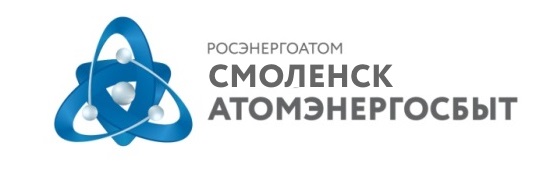 АО «АтомЭнергоСбыт»Филиал «СмоленскАтомЭнергоСбыт» Отдел информационных и общественных связейул. Памфилова, д. 5, г. Смоленск, 214018тел: (4812) 68-75-40 e-mail: pressa@smolensk.atomsbt.ru   www.atomsbt.ru  